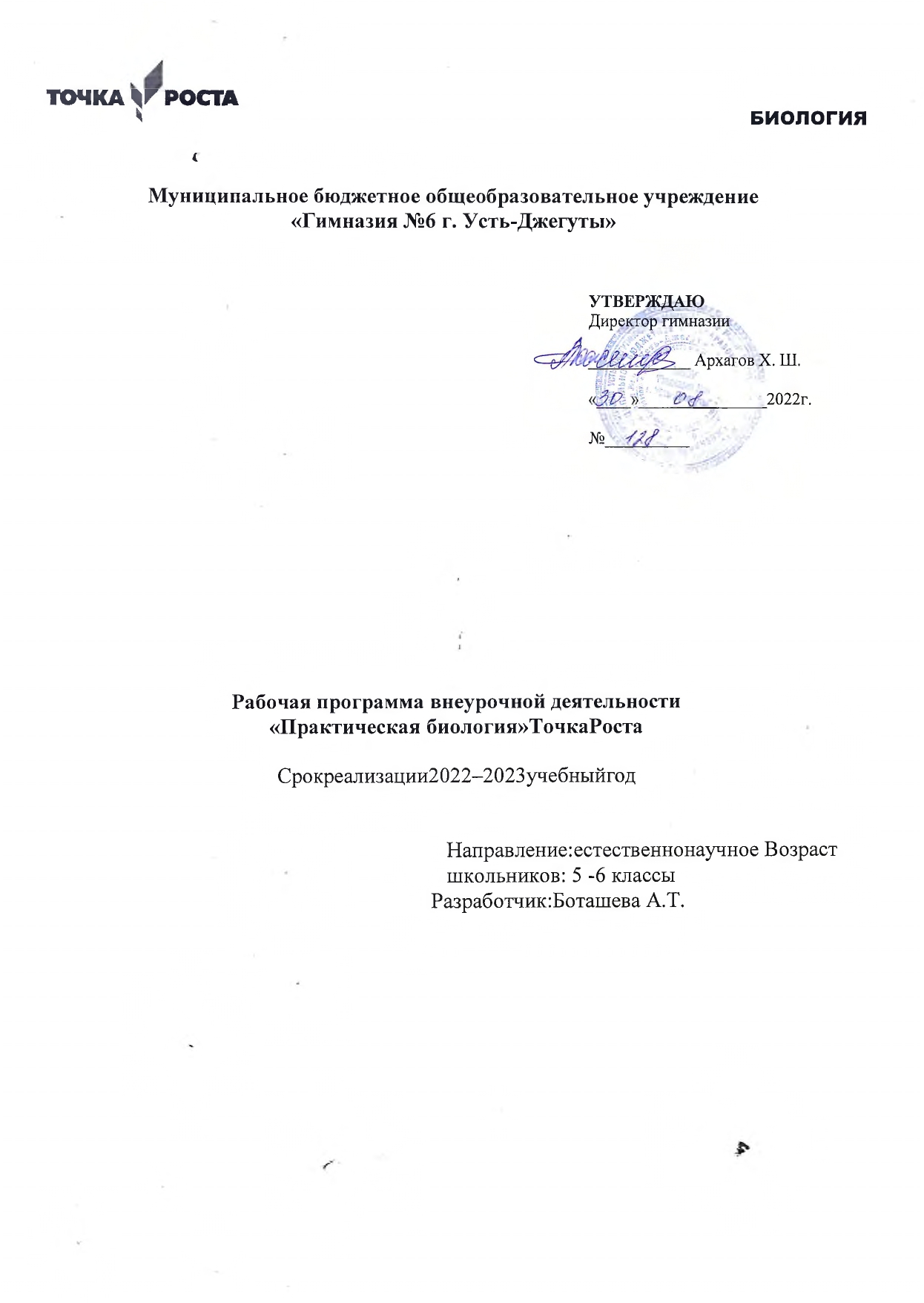 ПояснительнаязапискаНаправленностьпрограммы-естественнонаучная Уровень освоения программы - базовыйПрограмма«Практическаябиология»ориентировананаприобретениезнанийпоразделам биологии (микробиологии, ботанике, зоологии), на развитие практических умений и навыков, поставлена на формирование интереса к опытной, экспериментальной иисследовательскойдеятельности,которыеспособствуютпознавательнойитворческой активности обучающихся.Актуальностьиособенностьпрограммы.Современный учебный процесс направлен не столько на достижение результатов в области предметныхзнаний,скольконаличностныйростребенка.Обучениепоновым образовательнымстандартампредусматривает организацию внеурочной деятельности, котораяспособствуетраскрытиювнутреннегопотенциалакаждогоученика,развитиеи поддержание его таланта.Однимизключевыхтребованийкбиологическомуобразованиювсовременныхусловиях и важнейшим компонентов реализации ФГОС является овладение учащимися практическими умениями и навыками, проектно-исследовательской деятельностью.Программа «Практическая биология» направлена на формирование у учащихся 5-6 классовинтересакизучениюбиологии,развитиепрактическихумений,применение полученных знаний на практике. заключается в том, что программа «Практическаябиология»взанимательнойформезнакомитдетейсразделамибиологии:микробиологии, ботанике, зоологии, готовит к олимпиадам и конкурсам различных уровней.В учебномпланепопредмету«Биология»отведено всего1 часвнеделюв5-6классах,что дает возможность сформировать у обучающихся только базовые знания по предмету.Наурокахбиологиив5-6классахзакладываютсяосновымногихпрактических умений школьников, которыми они будут пользоваться во всех последующих курсах изучения биологии.Поэтомувнеурочнаядеятельностьбудетдополнительнойвозможностьюдля закрепления и отработки практических умений учащихся.Программа способствует ознакомлению с организацией коллективного и индивидуального исследования, обучению в действии, позволяет чередовать коллективнуюииндивидуальнуюдеятельность.Теоретическийматериалвключаетвсебя вопросы, касающиеся основ проектно-исследовательской деятельности, знакомства со структурой работы.Цельи задачи программыЦель:формированиеуобучающихсяглубокогоиустойчивогоинтересакмируживых организмов, приобретение необходимых практических умений и навыков проведения экспериментов, основ исследовательской деятельности.Задачи:Обучающие:расширениекругозораобучающихся;расширениеиуглублениезнанийобучающихсяпоовладениюосновамиметодовпознания,характерныхдляестественныхнаук(наблюдение,сравнение,эксперимент, измерение);подготовкаобучающихся,ориентированныхнабиологическийпрофильобучения,к усвоению материала повышенного уровня сложности по химии.Развивающие:развитиеуменийинавыковпроектно-исследовательскойдеятельности;развитиетворческихспособностейиуменийучащихсясамостоятельноприобретатьи применять знания на практике.Воспитательные:воспитаниеэкологическойграмотности;воспитаниеэмоционально-ценностногоотношениякокружающемумиру;ориентациянавыборбиологическогопрофиля.Приорганизацииобразовательногопроцессанеобходимообратитьвниманиена следующие аспекты:-использование личностно-ориентированных технологий (технология развития критическогомышления,технологияпроблемногообучения,технологияобученияв сотрудничестве, метод проектов);-организацияпроектнойдеятельностишкольниковипроведениемини -конференций, позволяющих школьникам представить индивидуальные (или групповые) проекты по выбранной теме.Формыпроведениязанятий:лабораторныйпрактикумсиспользованиемоборудования центра «Точка роста», экскурсии, эксперименты, наблюдения, коллективные и индивидуальные исследования, самостоятельная работа, консультации, проектная и исследовательская деятельность, в том числе с использованием ИКТ.Срокреализациипрограммы-1год.Общееколичествоучебныхчасов, запланированных на весь период обучения: 34 часов.Планируемыерезультатыосвоения программы.-иметьпредставлениеобисследовании,проекте,сбореиобработкеинформации, составлении доклада, публичном выступлении;-знать,каквыбратьтемуисследования,структуруисследования;-уметьвидетьпроблему,выдвигатьгипотезы,планироватьходисследования,давать определения понятиям, работать с текстом, делать выводы;-уметьработатьвгруппе,прислушиватьсякмнениючленовгруппы,отстаивать собственную точку зрения;-владетьпланированиемипостановкойбиологическогоэксперимента.ОжидаемыерезультатыЛичностныерезультаты:-знанияосновныхпринциповиправилотношениякживойприроде;-развитие познавательных интересов, направленных на изучение живой природы; - развитиеинтеллектуальныхумений(доказывать,строитьрассуждения,анализировать, сравнивать, делать выводы и другое);-эстетическогоотношениякживымобъектам.Метапредметныерезультаты:-овладениесоставляющимиисследовательскойипроектнойдеятельности:умениевидеть проблему, ставить вопросы, выдвигать гипотезы, давать определения понятиям,классифицировать,наблюдать,проводитьэксперименты,делатьвыводыизаключения, структурировать материал, объяснять, доказывать, защищать свои идеи;-умениеработатьсразнымиисточникамибиологическойинформации,анализироватьи оценивать информацию, преобразовывать информацию из одной формы в другую;-умение адекватно использовать речевые средства для дискуссии и аргументации своей позиции,сравниватьразныеточкизрения,аргументироватьсвоюточкузрения,отстаивать свою позицию.Предметныерезультаты:Впознавательной(интеллектуальной)сфере:-выделениесущественныхпризнаковбиологическихобъектовипроцессов;-классификация—определениепринадлежностибиологическихобъектовкопределенной систематической группе;-объяснениеролибиологиивпрактическойдеятельностилюдей;-сравнениебиологическихобъектовипроцессов,умениеделатьвыводыиумозаключения на основе сравнения;-умениеработатьсопределителями,лабораторнымоборудованием;-овладениеметодамибиологическойнауки:наблюдениеиописаниебиологических объектов и процессов; постановка биологических экспериментов и объяснение их результатов.Вценностно-ориентационнойсфере:-знаниеосновныхправилповедениявприроде;-анализиоценкапоследствийдеятельностичеловекавприроде.Всферетрудовойдеятельности:-знаниеисоблюдениеправилработывкабинетебиологии;-соблюдениеправилработысбиологическимиприборамииинструментами.Вэстетической сфере:-овладениеумениемоцениватьсэстетическойточкизренияобъектыживойприроды.СтруктурапрограммыПриизученииразделовпрограммыизучаютсяразныеобластибиологии.Ботаника— наука о растениях. Зоология — наука, предметом изучения которой являютсяпредставители царстваживотных. Микология — наукао грибах. Физиология— наукао жизненныхпроцессах.Экология—наукаовзаимодействияхорганизмовсокружающей средой.Бактериология— наука о бактериях. Орнитология — раздел зоологии, посвященный изучениюптиц.Биогеография—наука,котораяизучаетзакономерностигеографического распространения и распределения организмов. Систематика— научная дисциплина, о классификации живых организмов. Морфология изучает внешнее строение организма.ТематическийпланСОДЕРЖАНИЕ КУРСАВведение.  (1 час)Во введении учащиеся знакомятся с планом работы и техникой безопасности при выполнении лабораторных работ.Раздел 1. Лаборатория Левенгука (5 часов)Методы научного исследования. Лабораторное оборудование и приборы для научных исследований. История изобретения микроскопа, его устройство и правила работы. Техника приготовления временного микропрепарата. Рисуем по правилам: правила биологического рисункаЛабораторные работы:-Изучение устройства микроскопа - Приготовление и рассматривание микропрепаратов(чешуя лука)- Строение растительной клетки-Явления плазмолиза и деплазмолиза в растительной клеткеРаздел 2. Практическая ботаника (19 часов)Фенологические наблюдения. Ведение дневника наблюдений. Гербарий: оборудование, техника сбора, высушивания и монтировки. Правила работа с определителями (теза, антитеза). Морфологическое описание растений по плану. Редкие и исчезающие растения Ульяновской области.Лабораторные работы: - Зависимость транспирации и температуры от площади поверхности листа- Испарение воды листьями до и после полива - Тургорное состояние клетки- Значение кутикулы и пробки в защите растений от испарения- Обнаружение нитратов в листьяхПроектно-исследовательская деятельность: Создание каталога «Видовое разнообразие растений пришкольной территории» Проект «Редкие растенияКарачаево-Черкесской Республики»Раздел 3. Биопрактикум(9 часов)Учебно - исследовательская деятельность. Как правильно выбрать тему, определить цель и задачи исследования. Какие существуют методы исследований. Правила оформления результатов. Источники информации (библиотека, интернетресурсы). Как оформить письменное сообщение и презентацию. Освоение и отработка методик выращивания биокультур. Выполнение самостоятельного исследования по выбранному модулю. Представление результатов на конференции. Отработка практической части олимпиадных заданий с целью диагностики полученных умений и навыков.Лабораторные работы:Влияние абиотических факторов на растениеИзмерение влажности и температуры в разных зонах классаУЧЕБНО-ТЕМАТИЧЕСКИЙ ПЛАН (34 часа)Формыконтроляиаттестации обучающихсяДляотслеживаниярезультативностиобразовательногопроцессапопрограмме«Практическаябиология»используютсяследующиевидыконтроля:предварительныйконтроль(проверказнанийучащихсянаначальномэтапеосвоения программы) - входное тестирование;текущийконтроль(втечениевсегосрокареализациипрограммы);итоговыйконтроль(заключительнаяпроверказнаний,умений,навыковпоитогам реализации программы).Формы аттестациисамостоятельнаяработа;тестирование;творческиеотчеты;участиевтворческихконкурсахпобиологии;презентацияизащитапроекта.Текущийконтроль:Формами контроля усвоения учебного материала программы являются отчеты по практическимработам,творческиеработы,выступлениянасеминарах,созданиепрезентации по теме и т. д. Обучающиеся выполняют задания в индивидуальном темпе, сотрудничая с педагогом. Выполнение проектов создает ситуацию, позволяющую реализовать творческие силы, обеспечить выработку личностного знания, собственного мнения, своего стилядеятельности.Включениеобучающихсявреальнуютворческуюдеятельность,привлекающую новизной и необычностью является стимулом развития познавательного интереса.Одновременноразвиваютсяспособностивыявлятьпроблемыиразрешатьвозникающие противоречия.Поокончаниикаждойтемыпроводитсяитоговоезанятиеввидетематического тестирования.Итоговаяаттестацияпредусматриваетвыполнениеиндивидуальногопроекта.Организационно-педагогическиеусловияреализациипрограммы.Учебно-методическоеобеспечениепрограммыМетодика обучения по программе состоит из сочетания лекционного изложения теоретическогоматериаласнагляднымпоказомиллюстрирующегоматериалаиприемов решения практических задач. Обучающиеся закрепляют полученные знания путемсамостоятельного выполнения практических работ. Для развития творческого мышления и навыкованалитическойдеятельностипедагогпроводитзанятияпопрезентациитворческихи практических работ, мозговые штурмы, интеллектуальные игры.Материально-техническоеобеспечениепрограммыОрганизационные условия, позволяющие реализовать содержание дополнительной образовательнойпрограммы«Практическаябиология»предполагаютналичиеоборудования центра «Точка роста»:цифроваялабораторияпобиологии;помещения,укомплектованногостандартнымучебнымоборудованиемимебелью(доска, парты, стулья, шкафы, электрообеспечение, раковина с холодной водопроводной водой);микроскоп цифровой;комплектпосудыиоборудованиядляученическихопытов;комплектгербариевдемонстрационный;комплектколлекциидемонстрационный(поразнымтемам);мультимедийногооборудования(компьютер,ноутбук,проектор,флэш-карты,экран, средства телекоммуникации (локальные школьные сети, выход в интернет).Дидактическоеобеспечениепредполагаетналичиетекстовразноуровневыхзаданий,тематическихтестовпокаждомуразделутемы,инструкцийдлявыполненияпрактических работ.Литература1.ДольникВ.Р.Вышлимывсеизприроды.Беседыоповедениичеловекавкомпанииптиц, зверей и детей. — М.: БШКАРКЕ88, 1996.Лесныетравянистыерастения.Биологияиохрана:справочник.-М.:Агропромиздат,1988.ПетровВ.В.РастительныймирнашейРодины:кн.дляучителя. -2-еизд.,доп.—М.: Просвещение, 1991.СамковаВ.А.Мыизучаемлес.Заданиядляучащихся3—5классов//Биологиявшколе.- 2003. - № 7; 2004. - № 1, 3, 5, 7.ЧерноваН.М.Лабораторныйпрактикумпоэкологии.—М.:Просвещение,1986.Интернет-ресурсыhttp://www.sci.aha.ru/ATL/ra21c.htm—	биологическое	разнообразиеРоссии.http://www.wwf.ru—Всемирныйфонддикойприроды(WWF).http://edu.seu.ru/metodiques/samkova.htm—	интернет-сайт«Общественныересурсыобразования»/ СамковаВ.А.Открываямир.Практические задания для учащихся.http://www.kunzm.ru—кружокюныхнатуралистовзоологическогомузеяМГУ.http://www.ecosystema.ru—экологическоеобразованиедетейиизучениеприродыРоссии.№НазваниеразделаКоличество часов1Введение   12ЛабораторияЛевенгука53Практическаяботаника194Биопрактикум9ИТОГО34Тема программыКоличество часов№ п/пТема урокаЛабораторные  работЭкскурсииДата Дата Тема программыКоличество часов№ п/пТема урокаЛабораторные  работЭкскурсииПо плануфактическиВведение11.Вводный инструктаж по ТБ при проведении лабораторных работ.Раздел 1. Лаборатория ЛевенгукаРаздел 2. Практическая ботаника5192.3.4.5.6.7-8.9-10.11-12.13.14.15.16.17.18-19.20-21.22-23.24-25.Приборы для научных исследований, лабораторное оборудование. Использование оборудования:микроскоп световой, цифровой, штативная лупа, ручная, лабораторное оборудованиеУвеличительные приборы. Лабораторная работа №1 «Изучение устройства увеличительных приборов»Использование оборудования:микроскоп световой, цифровойПриготовление микропрепарата. Техника биологического рисункаЛабораторная работа №2«Приготовление препарата клеток сочной чешуи  лука»Использование оборудования:микроскоп световой, цифровой, предметные и покровные стекла, препаровальная игла.Мини-исследование «Микромир»Строение клетки. Ткани.Лабораторная работа №3 «Строение растительной клетки»Использование оборудования:микроскоп световой, цифровой, микропрепаратыМини-исследование «Микромир»Лабораторная работа №4 «Явление плазмолиза и деплазмолиза  в растительной клетке»Использование оборудования:микроскоп световой, цифровой, предметные и покровные стекла, препаровальная иглаФенологические наблюдения «Осень в жизни растений». ЭкскурсияИспользование оборудования:Работа с гербариямиТехника сбора, высушивания и монтировки гербарияИспользование оборудования:Работа с гербариямиТехника сбора, высушивания и монтировки гербарияИспользование оборудования:Работа с гербариямиФизиология растений.Лабораторная работа № 5.«Зависимость транспирации и температуры от площади поверхности листьев»Использование оборудования:Компьютер с программным обеспечением. Датчики: температурыи влажности Комнатное растениеФизиология растений.Лабораторная работа № 6.«Испарение воды листьями до и после полива».Использование оборудования:компьютер с программным обеспечением, измерительный Интерфейс, датчик температуры, датчик влажностиФизиология растений.Лабораторная работа № 7. «Тургорное состояние клеток»Использование оборудования:цифровой датчик электропроводности, вода, 1М раствор хлорида натрия, пробирки, штатив, химические стаканы, фильтровальная бумага, нож или скальпель, линейка или штангенциркульФизиология растений.Лабораторная работа № 7. «Значение кутикулы и пробки в защите растений от испарения»Использование оборудования:Весы,датчик относительной влажности воздухаФизиология растений.Лабораторная работа № 8 « Обнаружение нитратов в листьях»Использование оборудования:цифровой датчик концентрации ионов, электрод нитрат-анионов, электрод сравненияОпределяем и классифицируемИспользование оборудования:Определители растенийМорфологическое описание растенийИспользование оборудования:Определители растенийОпределение растений в безлиственном состоянииИспользование оборудования:Определители растенийСоздание каталога «Видовое разнообразие растений пришкольной территории» (проект)Использование оборудования:Определители растений1111111112Раздел 1. Лаборатория ЛевенгукаРаздел 2. Практическая ботаника5192.3.4.5.6.7-8.9-10.11-12.13.14.15.16.17.18-19.20-21.22-23.24-25.Приборы для научных исследований, лабораторное оборудование. Использование оборудования:микроскоп световой, цифровой, штативная лупа, ручная, лабораторное оборудованиеУвеличительные приборы. Лабораторная работа №1 «Изучение устройства увеличительных приборов»Использование оборудования:микроскоп световой, цифровойПриготовление микропрепарата. Техника биологического рисункаЛабораторная работа №2«Приготовление препарата клеток сочной чешуи  лука»Использование оборудования:микроскоп световой, цифровой, предметные и покровные стекла, препаровальная игла.Мини-исследование «Микромир»Строение клетки. Ткани.Лабораторная работа №3 «Строение растительной клетки»Использование оборудования:микроскоп световой, цифровой, микропрепаратыМини-исследование «Микромир»Лабораторная работа №4 «Явление плазмолиза и деплазмолиза  в растительной клетке»Использование оборудования:микроскоп световой, цифровой, предметные и покровные стекла, препаровальная иглаФенологические наблюдения «Осень в жизни растений». ЭкскурсияИспользование оборудования:Работа с гербариямиТехника сбора, высушивания и монтировки гербарияИспользование оборудования:Работа с гербариямиТехника сбора, высушивания и монтировки гербарияИспользование оборудования:Работа с гербариямиФизиология растений.Лабораторная работа № 5.«Зависимость транспирации и температуры от площади поверхности листьев»Использование оборудования:Компьютер с программным обеспечением. Датчики: температурыи влажности Комнатное растениеФизиология растений.Лабораторная работа № 6.«Испарение воды листьями до и после полива».Использование оборудования:компьютер с программным обеспечением, измерительный Интерфейс, датчик температуры, датчик влажностиФизиология растений.Лабораторная работа № 7. «Тургорное состояние клеток»Использование оборудования:цифровой датчик электропроводности, вода, 1М раствор хлорида натрия, пробирки, штатив, химические стаканы, фильтровальная бумага, нож или скальпель, линейка или штангенциркульФизиология растений.Лабораторная работа № 7. «Значение кутикулы и пробки в защите растений от испарения»Использование оборудования:Весы,датчик относительной влажности воздухаФизиология растений.Лабораторная работа № 8 « Обнаружение нитратов в листьях»Использование оборудования:цифровой датчик концентрации ионов, электрод нитрат-анионов, электрод сравненияОпределяем и классифицируемИспользование оборудования:Определители растенийМорфологическое описание растенийИспользование оборудования:Определители растенийОпределение растений в безлиственном состоянииИспользование оборудования:Определители растенийСоздание каталога «Видовое разнообразие растений пришкольной территории» (проект)Использование оборудования:Определители растений1111111112Раздел 3.Биопрактикум 926-27.28.29.30.31.32.33.34.Как выбрать тему для исследования. Постановка целей и задач. Источники информацииКак оформить результаты исследованияКрасно-книжные растения Карачаево-Черкесской Республики.Использование оборудования:Электронные таблицы и плакатыСистематика растенийКЧР Использование оборудования:Электронные таблицы и плакатыСистематика растенийКЧР. Использование оборудования:Электронные таблицы и плакатыЭкологический практикумЛабораторная работа № 9 « Описание и измерение силы воздействия абиотических факторов  на растения в классе»Использование оборудования:цифровые датчики, регистратор данных с ПО ReleonLite, комнатное растение, почвенная вытяжка из горшечного грунтаЭкологический практикумЛабораторная работа № 10 « Измерение влажности и температуры в разных зонах класса»цифровые датчики (температуры и влажности), регистратор данных с ПО ReleonLiteОтчетная конференция11Итого34102